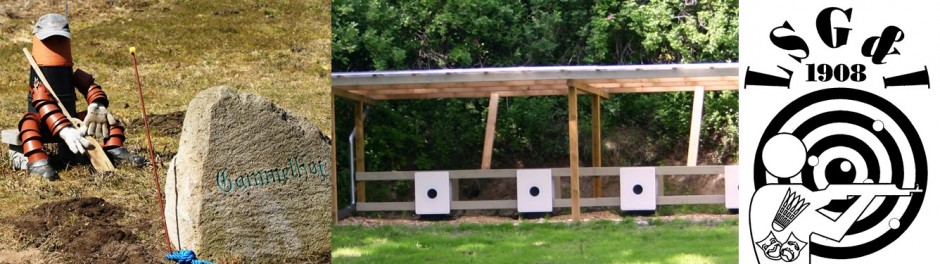 Lunde Skytteforening inviterer hermed til: Tjenestepistol stævneLørdag d. 21/8 – 21 på foreningens baner på Højevej 27, 5771 StenstrupSkydetider: Fra kl. 8:30 til kl. 18:00. Sidste skydning kl. 17:00Klasser: Standard pistol SP, Standard Revolver SR, Fri Pistol/Revolve FP/R, Production PP, STD Sportspistol kal. 22/32 & FRI Sportspistol kal. 22/32. Der skydes efter DSF´s regler. Se evt. på www.dsf.dkIndskud: 50 kr. pr. skydningPræmier: Efter antal deltagereTilmelding og spørgsmål:Bindende tilmelding til Leo Knudsen, tlf. 61709909 el. mail dorteogleo@dsa-net.dk senest 14/8 – 21På stævnedagen vil det også være muligt at deltage i Lundestævnet på 25 m. på kal. 22. Her kan skydes STD + FIN + SPORT + militær hurtigskydning. Se evt. særskilt indbydelse eller på lundeskytteforening.dkLunde Skytteforening